Madrid Protocol Concerning the International Registration of MarksSyrian Arab Republic:  Reopening of the OfficeThe Directorate of Industrial and Commercial Property Protection (DCIP) of the Ministry of Internal Trade and Consumer Protection of the Syrian Arab Republic has informed the International Bureau of the World Intellectual Property Organization (WIPO) that it has been reopened to the public since June 1, 2020. For further information, users of the Madrid System may visit the DCIP’s website at the following address:  http://www.dcip.gov.sy/, or contact the DCIP at the following e-mail address:  intreg@dcip.gov.sy.  June 8, 2020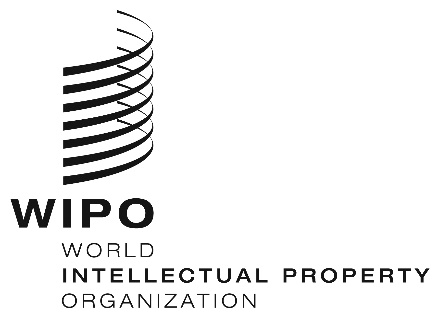 INFORMATION NOTICE NO. 44/2020INFORMATION NOTICE NO. 44/2020INFORMATION NOTICE NO. 44/2020